COMMENT BRISER UNE SOURICIÈRE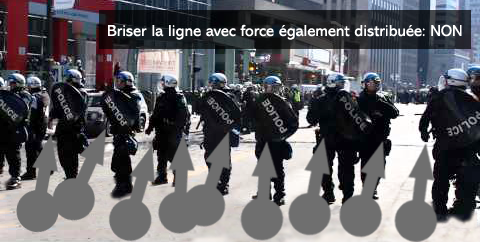 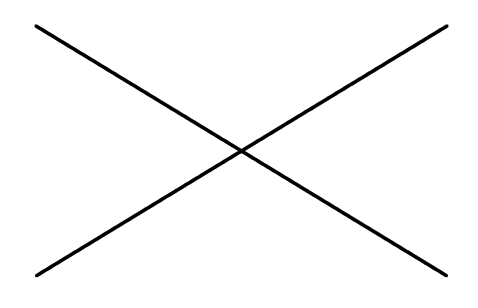 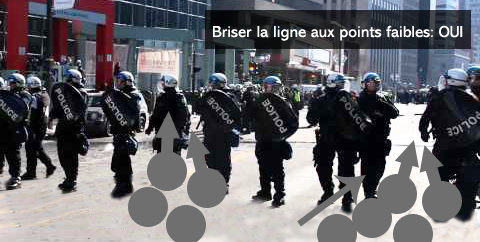 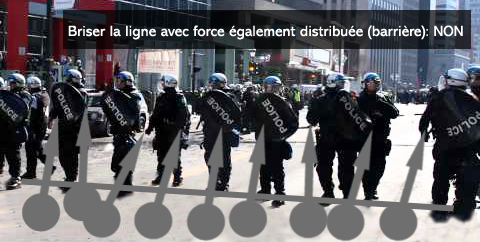 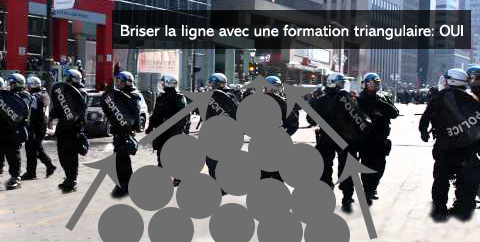 